          МИНИСТЕРСТВО  ПРОСВЕЩЕНИЯ  РОССИЙСКОЙ  ФЕДЕРАЦИИ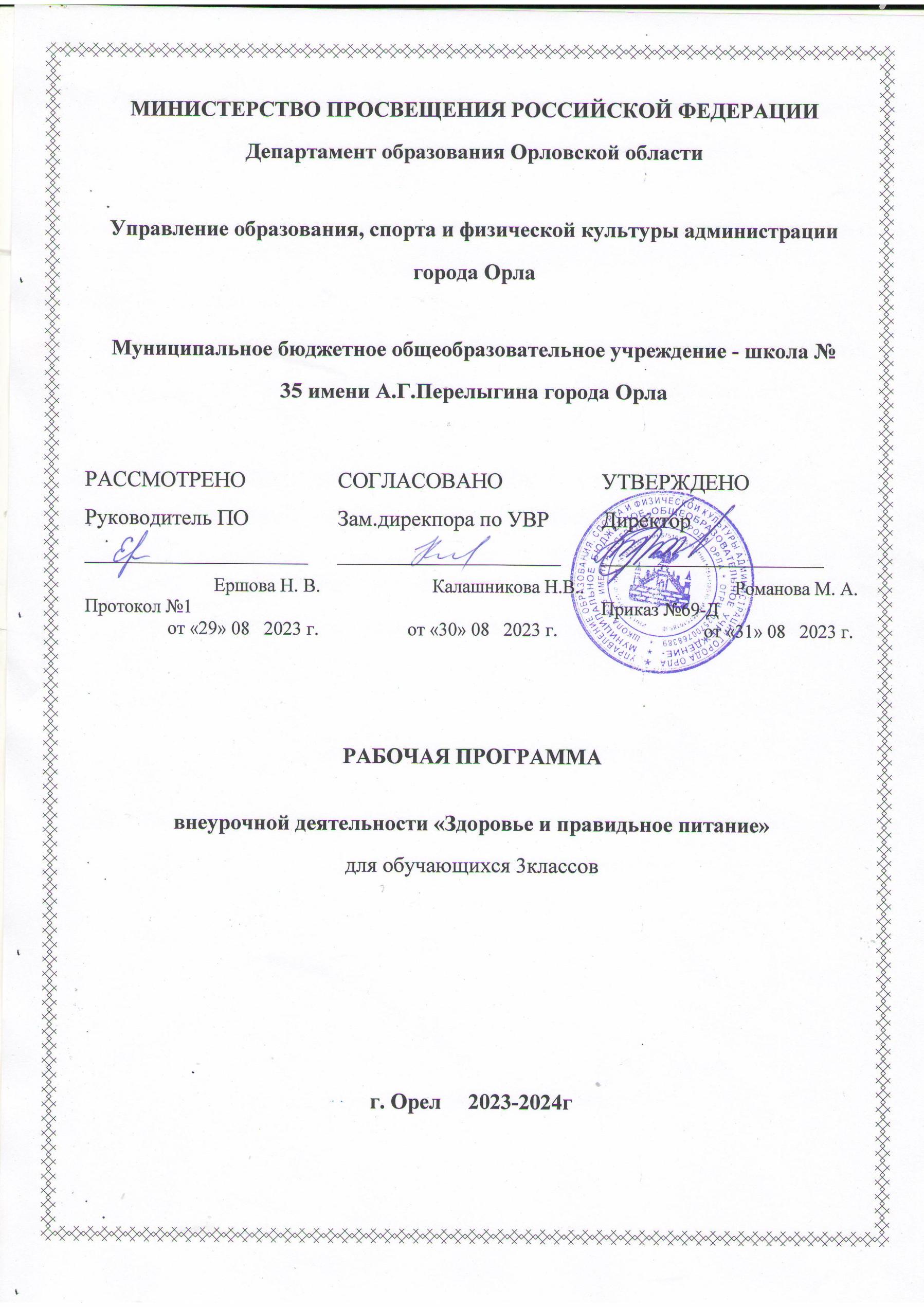 Департамент образования Орловской областиУправление образования, спорта и физической культуры администрации города ОрлаМБОУ - школа №35 города ОрлаРАБОЧАЯ ПРОГРАММА по внеурочной деятельностиначального общего образования  «Здоровье и правильное питание»  3 классг. Орел2023-2024 учебный годПОЯСНИТЕЛЬНАЯ ЗАПИСКАРабочая программа «Разговор о правильном питании»  составлена на основе авторской  программы М.М. Безруких, Т.А. Филипповой, А.Г. Макеевой «Разговор о правильном питании» с использованием   методического пособия для учителей Безруких М.М., Филипповой Т.А., Макеевой А.Г. Две недели в лагере здоровья.– М.: ОЛМА Медиа Групп, 2013. Рабочая программа «Разговор о правильном питании»,  составленная на основе авторской программы Безруких М.М, Филиппова Т.А., Макеева А.Г реализуется в полном объеме в условиях равномерного распределения учебного времени по модулям. Большее количество часов предусмотрено  на работу с детьми в каникулярное время при организации спортивных соревнований, экскурсий, познавательных игр, олимпиад, викторин. Целью реализации   программы  на уровне  начального общего образования по курсу  «Разговор о правильном питании» является усвоение содержания  «Разговор о правильном питании»  и достижение обучающимися следующих результатов: приобретение знаний и навыков рационального и правильного питания, сознательное отношение к собственному здоровью во всех его проявлениях, в соответствии с требованиями  основной образовательной программой МБОУ «Лицей №5» на уровне начального общего образования.Программа внеурочной деятельности по курсу  «Разговор о правильном питании» для учащихся 3 класса рассчитана на 17 часов, что предусмотрено основной образовательной программой и учебным планом внеурочной деятельности  МБОУ «Лицей №5».    Главными задачами реализации курса внеурочной деятельности «Разговор о правильном питании»  являются:формирование и развитие представления школьников о здоровье как одной из важнейших человеческих ценностей, формирование готовности заботиться и укреплять собственное здоровье;формирование у школьников знаний о правилах рационального питания, их роли в сохранении и укрепления здоровья, а также готовности соблюдать эти правила;освоение детьми практических навыков рационального питания;формирование представления о социокультурных аспектах питания как составляющей общей культуры человека;информирование школьников о народных традициях, связанных с питанием и здоровьем, расширение знаний об истории и традициях своего народа, формирование чувства уважения к культуре своего народа и культуре и традициям других народов;развитие творческих способностей и кругозора детей, их интересов и познавательной деятельности;развитие коммуникативных навыков, умения эффективно взаимодействовать со сверстниками и взрослыми в процессе решения проблемы.Технологии, используемые при организации занятий: технология развивающего обучения, учебно-игровой деятельности,  ИКТ-технологии, здоровьесберегающие, личностно-ориентированное обучение, проектная технологияРезультат предусматривает: умение обучающихся анализировать различные «пищевые ситуации», правильно подходить к вопросу питания, выбора пищи, чувствовать потребности своего организма, быть разборчивым в еде, знать полезные продукты для здоровья, выполнять правила здорового питания, вести здоровый образ жизни. Планируемые результаты освоения внеурочного курса «Разговор о правильном питании»Планируемые личностные и метапредметные результатыСОДЕРЖАНИЕ ПРОГРАММЫ ВНЕУРОЧНОГО КУРСА «Разговор о правильном питании»  3 класс (34 часа)Давайте познакомимся (1ч)Введение. Что мы уже знаем о правильном питании и здоровом образе жизни.Из чего состоит наша пища (5 ч)Из чего состоит наша пища. Как питательные вещества влияют на наш организм.Практическая работа «Готовим себе завтрак». Экскурсия в магазин.Здоровье в порядке – спасибо зарядке (1 ч)Здоровье в порядке – спасибо зарядке.Закаляйся, если хочешь быть здоров ( 4 ч)Закаляйся, если хочешь быть здоров. Что нужно есть в разное время года.Как правильно питаться, если занимаешься спортом (5 ч)Как правильно питаться, если занимаешься спортом. Что надо есть, если хочешь стать сильнее. Как правильно составить свой рацион питания.Где и как готовят пищу (4 ч)Где и как готовят пищу. Экскурсия в школьную  столовую. Как правильно хранить продукты. Как правильно накрыть на стол. Как вести себя за столом..Блюда из зерна (2 ч)Блюда из зерна. Путь от зерна к батону. Конкурс пословиц « Хлебушко – калачу дедушка».Каша – пища наша.Правила поведения за столом (4 ч)Как правильно накрыть на стол. Как вести себя за столом. Сервировка стола.Молоко и молочные продукты (2 ч)Молоко и молочные продукты. Что можно приготовить из молока. Молочные продукты –вкусно и полезно.Что можно есть в походе (1 ч)Грибы съедобные и ядовитые. Правила сбора грибов. Польза лесных ягод.Вода и другие полезные напитки (1 ч)Бережное отношение к воде. Из чего можно приготовить напитки.Что и как можно приготовить из рыбы (1 ч)Дары моря. Блюда из морепродуктов. Значение йода для организма. Меню из морепродуктов и рыбы.Необычное путешествие (2 ч)Традиционные блюда. Любимое блюдо. Блюда разных народов.Олимпиада здоровья (1 ч)Участие в конкурсах олимпиады здоровья.Тематическое планирование кружка внеурочной деятельности «Разговор о правильном питании»VII. УЧЕБНО-МЕТОДИЧЕСКОЕ ОБЕСПЕЧЕНИЕ ОБРАЗОВАТЕЛЬНОГО ПРОЦЕССА Учебное пособие: Безруких М.М., Филиппова Т.А. Две недели в лагере здоровья./ Рабочая тетрадь для школьников. – М.: ОЛМА Медиа Групп, 2018.для обучающегося: Безруких М.М., Филиппова Т.А. Две недели в лагере здоровья./ Рабочая тетрадь для школьников. – М.: ОЛМА Медиа Групп, 2018.для педагога: Безруких М.М., Филиппова Т.А., Макеева А.Г. Две недели в лагере здоровья. Методическое пособие. – М.: ОЛМА Медиа Групп, 2013.ЦИФРОВЫЕ ОБРАЗОВАТЕЛЬНЫЕ РЕСУРСЫ И РЕСУРСЫ СЕТИ ИНТЕРНЕТ«Разговор о правильном питании». www.prav-pit.ruРАССМОТРЕНОПОУ нач.классовРуководитель ПО_____________Ершова Н.В.Протокол №От «    » августа 2023 года                         СОГЛАСОВАНОМетодист___________Новикова С.Ю.Протокол №От «    » августа 2023 года                         Планируемые результатыПланируемые результатыЛичностные УУДЛичностные УУДУ обучающегося будут сформированы: становление ценностного отношения к своей Родине - России;первоначальные представления о человеке как члене общества, о правах и ответственности, уважении и достоинстве человека, о нравственно-этических нормах поведения и правилах межличностных отношений;интерес к новому содержанию и новым способам познания; представления о необходимом объеме двигательной активности, зарядке - как обязательном элементе режима дня;представления о закаливании как одном из важных способов укрепления здоровья;представления об основных правилах гигиены, которые необходимо соблюдать на кухне;имеющийся опыт экологически ориентированной рефлексивно-оценочной и практической деятельности в жизненных ситуациях;устойчивая мотивация к выполнению правил личной и общественной гигиены и санитарии; рациональной организации режима дня, питания; занятиям физической культурой, спортом, туризмом.Обучающийся получит возможность для формирования: оценивать свой рацион и режим питания с точки зрения соответствия требованиям здорового образа жизни и с учётом границ личностной активности корректировать несоответствия; негативное отношение к курению, употреблению алкогольных напитков, наркотиков и других психоактивных веществ;стремление строить свои отношения с людьми и поступать по законам совести, добра и справедливости,осознанное, уважительное и доброжелательное отношение к другому человеку, его мнению, мировоззрению, культуре, языку, вере, гражданской позиции, к истории, культуре, религии, традициям, языкам, ценностям народов России и народов мира.МетапредметныеМетапредметныеПознавательные УУДПознавательные УУДОбучающиеся научатся:развивать навык решения творческих задач и навык поиска, анализа и интерпретации информации, добывать необходимые знания и с их помощью проделывать конкретную работуосуществлять анализ объектов с выделением существенных и несущественных признаков;осуществлять расширенный поиск информации с использованием ресурсов библиотек и Интернета ориентироваться в своей системе знаний: отличать новое от уже известного с помощью учителя  Обучающиеся получат возможность научиться:строить логическое рассуждение, включающее установление причинно-следственных связей;добывать новые знания: находить ответы на вопросы, используя различную  литературу, свой жизненный опыт и информацию, полученную от учителя;  перерабатывать полученную информацию: делать выводы в результате совместной  работы всей группы, сравнивать и группировать полученную информацию.Регулятивные УУДРегулятивные УУДОбучающиеся научатся:учитывать выделенные учителем ориентиры действия в новом учебном материале, в сотрудничестве с учителем;планировать свое действие в соответствии с поставленной задачей и условиями ее реализацииосуществлять итоговый и пошаговый контроль по результату; в сотрудничестве с учителем ставить новые учебные задачи;преобразовывать практическую задачу в познавательную;проявлять познавательную инициативу в учебном сотрудничестве.Обучающиеся получат возможность научиться:самостоятельно оценивать правильность выполненных действий как по ходу их выполнения, так и в результате проведенной работы;отличать верно выполненное задание от неверного;совместно с учителем и одноклассниками давать эмоциональную оценку деятельности товарищейКоммуникативные УУДКоммуникативные УУДОбучающиеся научатся:воспринимать и формулировать суждения, выражать эмоции в соответствии с целями и условиями общения в знакомой среде;проявлять уважительное отношение к собеседнику, соблюдать правила ведения диалога и дискуссии;формулировать краткосрочные и долгосрочные цели (индивидуальные с учетом участия в коллективных задачах) в стандартной (типовой) ситуации на основе предложенного формата планирования, распределения промежуточных шагов и сроков;принимать цель совместной деятельности, коллективно строить действия по ее достижению: распределять роли, договариваться, обсуждать процесс и результат совместной работы;оценивать свой вклад в общий результатОбучающиеся получат возможность научиться:аргументировать свою позицию и координировать ее с позицией партнеров при выработке общего решения в совместной деятельности; с учетом целей коммуникации достаточно полно и точно передавать партнеру необходимую информацию как ориентир для построения действиядопускать возможность существования у людей разных точек зрения, в том числе не совпадающих с его собственной, и учитывать позицию партнера в общении и взаимодействии;осуществлять взаимный контроль и оказывать партнерам в сотрудничестве необходимую взаимопомощь;адекватно использовать речь для планирования и регуляции своей деятельности.Планируемые результатыПланируемые результатыОбучающийся научитсяОбучающийся получит возможность научитьсясоблюдать правила техники безопасности при использовании кухонных принадлежностей и бытовых приборов;различать столовые приборы и столовую посуду, которая используется к различным приемам пищи;выделять полезные продукты и составлять рациональное меню;ориентироваться в ассортименте наиболее типичных продуктов питания;соблюдать правила и основы рационального питанияпонимать роль правильного питания для здоровья человека;соблюдать правила питания;выполнять санитарно-гигиенические требования питания;соблюдать правила культуры поведения за столом;составлять меню приёма пищи;соблюдать режим питания.ориентироваться в особенностях питания в летний и зимний периоды, причинах вызывающих изменение в рационе питания;различать основные группы питательных веществ – белки, жиры, углеводы, витамины и минеральные соли, функциях этих веществ в организме.правильно питаться;отличать полезные продукты от вредных для здоровья;соблюдать правила этикета за столом;вести здоровый образ жизни.№п/пТема урокаКол-во часовПрактические работыДата Электронные ресурсы1.Вводное занятие. Давайте познакомимся!1www.prav-pit.ru2.Из чего состоит наша пища.1www.prav-pit.ru3.Из чего состоит наша пища. Практическая работа «Готовим себе завтрак».11www.prav-pit.ru4.Оформление плаката любимые продукты и блюда.1www.prav-pit.ru5.Самые полезные продукты.1www.prav-pit.ru6.Экскурсия в магазин.11www.prav-pit.ru7.Если хочешь быть здоров. Практическая работа «Составление меню».11www.prav-pit.ru8.Овощи и фрукты – полезные продукты.1www.prav-pit.ru9.Как правильно есть (гигиена и культура питания).11www.prav-pit.ru10.Питание в разное время года.1www.prav-pit.ru11.Кулинария в разное время года.1www.prav-pit.ru12.Консервирование блюд на зиму.1www.prav-pit.ru13.Как правильно питаться, если занимаешься спортом.1www.prav-pit.ru14.Как правильно питаться, если занимаешься спортом.1www.prav-pit.ru15.Меню для спортсменов.11www.prav-pit.ru16.Оформление дневника «Мой день».11www.prav-pit.ru17.Правильное питание – главное при занятиях спортом.1www.prav-pit.ru18.Где и как готовят пищу.1www.prav-pit.ru19.Экскурсия в школьную  столовую.11www.prav-pit.ru20.Как правильно хранить продукты.1www.prav-pit.ru21.Блюда из зерна. 1www.prav-pit.ru22.Путь от зерна к батону. Конкурс пословиц о хлебе.11www.prav-pit.ru23.Каша – пища наша.1www.prav-pit.ru24.Как правильно накрыть на стол. Как вести себя за столом.11www.prav-pit.ru25.Секреты обеда.1www.prav-pit.ru26.Сервировка стола.11www.prav-pit.ru27.Молоко и молочные продукты.1www.prav-pit.ru28.Молочное меню.11www.prav-pit.ru29.Что можно есть в походе.1www.prav-pit.ru30.Вода и другие полезные напитки.1www.prav-pit.ru31.Что и как можно приготовить из рыбы. Составление меню.11www.prav-pit.ru32.Традиционные блюда. Любимое блюдо.1www.prav-pit.ru33Необычное путешествие. Блюда разных народов.1www.prav-pit.ru34.Итоговое занятие. Чему научились?1www.prav-pit.ruОБЩЕЕ КОЛИЧЕСТВО ЧАСОВ3412